•	Para alumnos que proceden de máster profesional, el mínimo es de 32 créditos de investigación (8 créditos transversales, 8 créditos metodológicos de investigación y 16 créditos del trabajo fin de máster de investigación).•	Para alumnos que proceden de máster investigador, siendo diplomados, ingenieros o arquitectos técnicos, el mínimo es de 30 créditos.•	Para alumnos que, reuniendo los requisitos para acceder al Programa de Doctorado, la Comisión estime que debe realizar complementos formativos para admitirlos.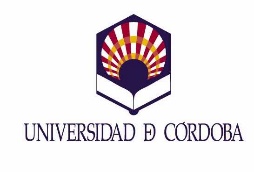 SOLICITUD DE MATRÍCULA EN ASIGNATURAS COMO COMPLEMENTOS FORMATIVOS EXIGIDOS POR LA CAPD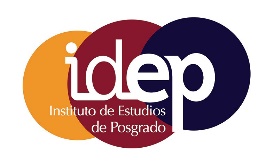 Las Solicitudes se presentarán a través de Sede Electrónica de la Universidad de Córdoba, mediante  el trámite de Solicitud Genérica, dirigidas a ESTUDIOS DE DOCTORADODATOS PERSONALES APELLIDOS:NOMBRE:NIF/NIE/N.º PASAPORTE:CORREO ELECTRÓNICO:TELÉFONO:NACIONALIDAD:DOMICILIO COMPLETO (Dirección; CP; Localidad; Provincia; País):DOMICILIO COMPLETO (Dirección; CP; Localidad; Provincia; País):DOMICILIO COMPLETO (Dirección; CP; Localidad; Provincia; País):TITULACIÓN ACADÉMICADIPLOMATURA, LICENCIATURA, IGENIERÍA TÉCNICA, INGENIERÍA, GRADO:MÁSTER CURSADO:PROGRAMA  DE DOCTORADO SOLICITADO/ADMITIDO EN LA UCO:LINEA DE INVESTIGACIÓN:ASIGNATURAS PROPUESTAS POR EL TUTOR/RESPONSABLE DE LÍNEACÓDIGOASIGNATURA-MÁSTERNº ECTSEl/la doctorando/aEl/la doctorando/aLos/as Directores/asLos/as Directores/asFdo.: Fdo.:RESOLUCIÓNLa Comisión Académica del Programa de Doctorado enreunida, con fecha  , a la vista de la solicitud presentada y de la formación académica acreditada por el alumno resuelve: Aprobar los créditos complementarios y que su admisión definitiva al Programa está condicionada a la superación de dichos complementos de formación. Rechazar la propuesta por los siguientes motivos:  Rechazar la propuesta y sugerir las siguientes asignaturas:Fdo.: Coordinador/a de la Comisión Académica del Programa de Doctorado